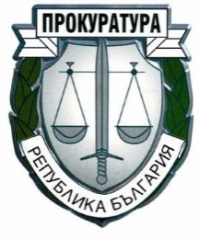 ПРОКУРАТУРА НА РЕПУБЛИКА БЪЛГАРИЯОКРЪЖНА ПРОКУРАТУРА - ПАЗАРДЖИКО Б Я В Л Е Н И ЕНА РЕЗУЛТАТИТЕ ОТ ПРОВЕДЕНА ПРОЦЕДУРА ЗА ПОДБОР ЗА НАЗНАЧАВАНЕ НА СЪДЕБЕН СЛУЖИТЕЛ НА ДЛЪЖНОСТТА „ЧИСТАЧ’’ – 1 ЩАТНА БРОЙКА В ЗВЕНО „ИНФОРМАЦИОННО И ТЕХНИЧЕСКО ОБСЛУЖВАНЕ“ ОТ ОБЩАТА АДМИНИСТРАЦИЯ НА ОКРЪЖНА ПРОКУРАТУРА – ПАЗАРДЖИКНа основание чл.100а, ал.8 от Правилника за администрацията на ПРБ, след извършен подбор по документи и събеседване с кандидатите, Административният ръководител на Окръжна прокуратура – Пазарджик, обявява за одобрен за заемане на длъжността „ЧИСТАЧ“ в звено „Информационно и техническо обслужване“ от Общата администрация на ОП Пазарджик, Илиана Росини Дечева.